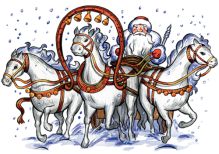 История праздника старый Новый год для детей14 января – праздник СТАРЫЙ НОВЫЙ ГОДЭто совершенно удивительный праздник, который отмечается лишь в нескольких странах. Традиция отмечать старый Новый год в России возникла после 1918 года, когда было введено новое летоисчисление. Сначала этот праздник назывался Новый год по старому стилю. Но столь длинное название было неудобным, и появилось словосочетание «старый Новый год». Иностранцам понять его совершенно невозможно: как можно быть старым и новым одновременно?! Но такие уж мы, россияне, непредсказуемые...Старый Новый год отмечается в ночь с 13 на 14 января, когда каждый может себе позволить «допраздновать» самый любимый праздник. Особое значение этот праздник имеет для верующих людей. Ведь современный Новый год выпадает на Рождественский пост, когда многие продукты в пищу употреблять нельзя, да и чрезмерное веселье неуместно. Дело в том, что православная церковь продолжает отмечать все церковные праздники по прежнему, юлианскому, календарю (по «старому стилю»).После распада СССР кроме России старый Новый год продолжают отмечать также в Молдавии, в Армении, в Беларуси, в Украине. Традиция встречать старый Новый год сохранилась и в Сербии и Черногории, поскольку сербская православная церковь, как и русская, продолжает жить по юлианскому календарю. Сербы называют этот праздник сербский Новый год. Старый Новый год отмечается и в Македонии, а также в некоторых немецкоязычных уголках Швейцарии.Из истории праздника старый Новый годВ России этот день когда-то приходился на 1 января и назывался Васильевым днём, а канун его — 31 декабря, ставший позднее 13 января, — Васильевым вечером. По старинной традиции в новогоднюю ночь отмечался «богатый» Васильев вечер. В этот день принято было щедро накрывать стол. Василий Великий считался покровителем свиноводов. Есть и народные приметы, связанные с этой ночью. Если небо ясное и звёздное — будет богатый урожай ягод. 14 января садоводы встряхивали плодовые деревья, потому что святой Василий Великий, по народному поверью, ещё и охранял сады от вредителей.На Василь-вечер ведьмы крадут месяц с небес, но всё равно не могут остановить постепенно нарастающего дня, укорачивающего долгую зимнюю ночь.В этот день рано утром принято было варить Васильеву кашу и следить за тем, как она готовится. Если каша полезет из кастрюли — будет беда. Нехорошей приметой считалось, если треснет горшок или кастрюля, в которой готовится каша. Если каша удалась, нужно съесть её дочиста. А чтобы не сбылась какая-нибудь из плохих примет, следовало выбросить кашу вместе с треснувшим горшком, желательно в прорубь.Сегодня на старый Новый год уже мало кто варит кашу. Но количество желающих праздновать этот день с каждым годом становится всё больше. И, несмотря на то что этот день, к сожалению, даже не является выходным, популярность старого Нового года растёт.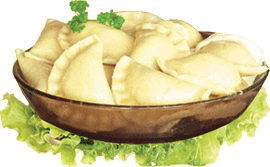 Самая распространённая традиция в России в ночь на старый Новый год — лепить и варить вареники.Можно сделать вареники с сюрпризом и договориться, что означает тот или иной сюрприз. Например, пуговка—к обновке, монетка — к подарку, нитка — к путешествию, перчинка — к неожиданной радости, и т.д.Этот праздник уютный и спокойный. Ему не свойственна суета, которая неизбежно сопровождает обычный Новый год. В такой вечер после угощения неплохо поиграть в какую-нибудь спокойную семейную игру, например в «Русское лото».